Final proposals to amend the New Zealand Sign Language Act 2006 Hon Priyanca Radhakrishnan, Minister for Disability IssuesThese documents have been proactively released. 29 March 2023, Cabinet paper - Final proposals to amend the New Zealand Sign Language Act 2006, including Appendix 1: Overview of consultation with the Deaf community on suggested amendments to the NZSL Act29 March 2023, Cabinet Social Wellbeing Committee Minute SWC-23-MIN-0022, Cabinet Office.To support the promotion, maintenance, and acquisition of New Zealand Sign Language, this Cabinet paper seeks Cabinet’s agreement to amend the New Zealand Sign Language Act 2006. The Cabinet Social Wellbeing Committee confirms that Cabinet agreed to the amendments on 29 March 2023.Some parts of this information release would not be appropriate to release and, if requested, would be withheld under the Official Information Act 1982 (the Act). Where this is the case, the relevant sections of the Act that would apply have been identified. Where information has been withheld, no public interest has been identified that would outweigh the reasons for withholding it. This is the key to the redaction code used for this release: Section 9(2)(f)(iv) - the confidentiality of advice under active consideration.The following documents mentioned in the Cabinet paper are already public:23 August 2022, Cabinet paper - Consultation with the Deaf community on potential amendments to the New Zealand Sign Language Act 200631 August 2022, Cabinet Social Wellbeing Committee, Minute of Decision SWC-22-MIN-0158.Both documents can be found at www.msd.govt.nz/about-msd-and-our-work/publications-resources/information-releases/cabinet-papers/2022/consultation-on-potential-amendments-to-the-nzsl-act-2006.html © Crown Copyright, Creative Commons Attribution 4.0 International (CC BY 4.0)Search Tags:  New Zealand Sign Language, NZSL, New Zealand Sign Language Act 2006, amendment(s), proposal(s)CoversheetCoversheet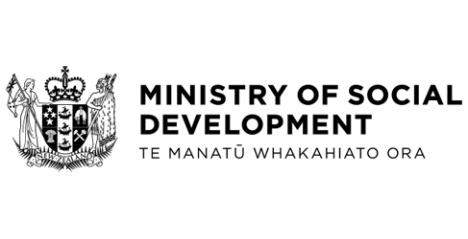 